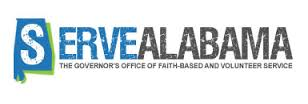 Alabama AmeriCorps StateFunding OpportunityPriority Area: Reducing and/or Preventing Prescription Drug and Opioid Abuse TIMELINEMarch 15, 2017: Letter of Intent due (See template) April 7, 2017: Application Due in E-grants and Additional Documents received by Serve Alabama by 4:00pm CST April 8 – May 1, 2017: Review and Clarification periodMay 4, 2017: State Service Commission Meeting May 10, 2017: Deadline for Serve Alabama to submit application to CNCS July 11, 2017: Applicants notified no later than this date (subject to change) ADDITIONAL DOCUMENTS NEW APPLICANTS ONLY NEW ONLY Financial Management Survey (WORD DOC)Program Diagram (WORD DOC) Copy of Most Recent Audit E-GRANTS Grant Application ID: 17AC192734
NOFA: FY 2017 AmeriCorps State and Territory Commission (New and Continuations)
Type: New
Status: Open for Subapplications